Rückmeldung zum Thema _______________ von _____________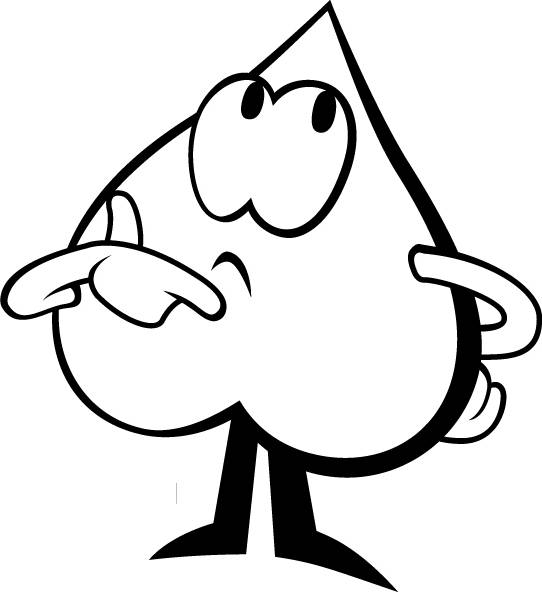 Rückmeldung zum Thema _______________ von _____________Rückmeldung zum Thema _______________ von _____________Rückmeldung zum Thema _______________ von _____________ Das meine ich Das meint meine LehrerinIch kann...Ich kann...Ich kann...Ich kann...Meine abschließende Einschätzung: Meine Leistung ist insgesamt        , weil...Abschließende Einschätzung von Frau ___________: Deine Leistung ist insgesamt       , weil...Abschließende Einschätzung von Frau ___________: Deine Leistung ist insgesamt       , weil...Abschließende Einschätzung von Frau ___________: Deine Leistung ist insgesamt       , weil...                 Unterschrift Kind                                                       Unterschrift Lehrer/-in                                                      Unterschrift Erziehungsberechtigte/r                 Unterschrift Kind                                                       Unterschrift Lehrer/-in                                                      Unterschrift Erziehungsberechtigte/r                 Unterschrift Kind                                                       Unterschrift Lehrer/-in                                                      Unterschrift Erziehungsberechtigte/r                 Unterschrift Kind                                                       Unterschrift Lehrer/-in                                                      Unterschrift Erziehungsberechtigte/r